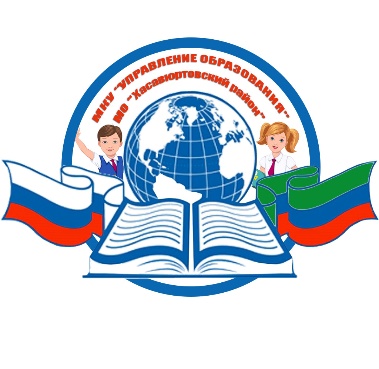 РЕСПУБЛИКА ДАГЕСТАНМКУ «УПРАВЛЕНИЕ ОБРАЗОВАНИЯ»МУНИЦИПАЛЬНОГО ОБРАЗОВАНИЯ«ХАСАВЮРТОВСКИЙ РАЙОН»368006,  г. Хасавюрт, ул. Мусаева, 33                                     	тел/факс: (87231)5-19-22   E-mail: xas-ruo@mail.ru«30» мая2020 г. №_______Руководителям образовательных учрежденийИнформируем Вас о том, что Министерство цифрового развития, связи и массовых коммуникаций Российской Федерации, АНО «Цифровая экономика» и ведущие технологические компании проводят открытый Урок по кибербезопасности в формате онлайн-конференции (далее – Урок), чтобы напомнить о правилах безопасного поведения в интернете во избежание распространения преступлений в сети во время летних каникул. Просим принять личное участие и обеспечить участие педагогов в онлайн-конференции, которая состоится 1 июня в 11.00 (московское время) на сайте проекта урокцифры.рф, а также будет доступна в социальной сети «ВКонтакте».               Также направляем пресс-релиз об Уроке для размещения на сайтах образовательных организаций.            Приложение: на 2 листах в 1 экземпляре. Начальник                                                                               К. КабардиевИсполнитель: М. МусхабоваТелефон: 8 (928) 058-46-28